БАШҠОРТОСТАН РЕСПУБЛИКАҺЫ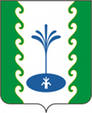 ҒАФУРИ РАЙОНЫМУНИЦИПАЛЬРАЙОНЫНЫҢЕҘЕМ-ҠАРАНАУЫЛ СОВЕТЫ           АУЫЛ БИЛӘМӘҺЕ  ХАКИМИӘТЕАДМИНИСТРАЦИЯСЕЛЬСКОГО ПОСЕЛЕНИЯЗИЛИМ-КАРАНОВСКИЙСЕЛЬСОВЕТМУНИЦИПАЛЬНОГО РАЙОНАГАФУРИЙСКИЙ РАЙОНРЕСПУБЛИКИ  БАШКОРТОСТАНҠАРАР                                                         РАСПОРЯЖЕНИЕ19 май 2020 й.                       № 22в                      19 мая  2020 г.              О назначении ответственного лица по осуществлению личного приемаграждан по вопросам защиты прав потребителейВо исполнение мероприятий государственный программы «О защите правпотребителей в Республики Башкортостан» от 24 марта 2017 года №107:1 Назначить Шаяхметову Минниру Сагитовну –главу сельского поселения Зилим-Карановский сельсовет МР Гафурийский район РБ ответственным лицом по осуществлению личного приема граждан в администрации сельского поселения Зилим-Карановский сельсоветмуниципального района Гафурийский район Республики Башкортостан по вопросам защиты прав потребителей.2 Настоящее распоряжение разместить на официальном сайтеАдминистрации сельского поселения Зилим-Карановский сельсовет муниципального района Гафурийский район Республики Башкортостан.3 Контроль за исполнением данного распоряжения оставляю за собой.Глава  сельского поселения                                                          М.С.Шаяхметова